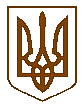 УКРАЇНАБілокриницька   сільська   радаРівненського   району    Рівненської    областіВ И К О Н А В Ч И Й       К О М І Т Е Т  РІШЕННЯвід  20 червня  2019  року                                                                           № 102                                         Про дозвіл на газифікаціюжитлового будинку	Розглянувши  заяву гр. Яковчук Віри Онуфріївни  про дозвіл на газифікацію садового будинку в садовому масиві №1 «Криниченька», земельна ділянка № 265а на території Білокриницької сільської ради, Рівненського району Рівненської області, керуючись ст. 30 Закону України «Про місце самоврядування в Україні», виконавчий комітет Білокриницької сільської радиВ И Р І Ш И В :Дати дозвіл на газифікацію садового будинку гр. Яковчук В.О.  в  садовому масиві №1 «Криниченька», земельна ділянка № 265а на території Білокриницької сільської ради, Рівненського району, Рівненської області .Зобов’язати гр. Яковчук В.О.  виготовити відповідну проектну документацію та погодити її згідно чинного законодавства.Після будівництва газопроводів передати їх безкоштовно на баланс ПАТ «Рівнегаз Збут».Сільський голова                                                                                      Т. Гончарук